§1402.  Community services1.  Commissioner's duty.  In every state institution to which a person with mental illness or an intellectual disability may be committed, the commissioner shall organize and administer the duties set forth in subsection 2.[PL 2011, c. 542, Pt. A, §69 (AMD).]2.  Duties.  The department shall:A.  Supervise clients who have left the institution with a view to their safe care at home, suitable employment and self-support under good working and living conditions, and with a view to prevention of their relapse and return to public dependency;  [PL 1983, c. 459, §7 (NEW).]B.  Provide for informing and advising any indigent person, that person's relatives or friends and the representatives of any charitable agency as to:(1)  The mental condition of the indigent person;(2)  The prevention and treatment of the condition;(3)  The available institutions or other means of caring for the person; and(4)  Any other matter relative to the welfare of the person; and  [PL 2009, c. 299, Pt. A, §6 (AMD).]C.  Acquire and disseminate knowledge of mental disease, intellectual disabilities, autism and other related conditions with a view to promoting a better understanding and the most enlightened public sentiment and policy in these matters, and in this work the department may cooperate with local authorities, schools and social agencies.  [PL 2011, c. 542, Pt. A, §70 (AMD).][PL 2011, c. 542, Pt. A, §70 (AMD).]SECTION HISTORYPL 1983, c. 459, §7 (NEW). PL 1995, c. 560, §K27 (AMD). PL 2009, c. 299, Pt. A, §6 (AMD). PL 2011, c. 542, Pt. A, §§69, 70 (AMD). The State of Maine claims a copyright in its codified statutes. If you intend to republish this material, we require that you include the following disclaimer in your publication:All copyrights and other rights to statutory text are reserved by the State of Maine. The text included in this publication reflects changes made through the First Regular and First Special Session of the 131st Maine Legislature and is current through November 1. 2023
                    . The text is subject to change without notice. It is a version that has not been officially certified by the Secretary of State. Refer to the Maine Revised Statutes Annotated and supplements for certified text.
                The Office of the Revisor of Statutes also requests that you send us one copy of any statutory publication you may produce. Our goal is not to restrict publishing activity, but to keep track of who is publishing what, to identify any needless duplication and to preserve the State's copyright rights.PLEASE NOTE: The Revisor's Office cannot perform research for or provide legal advice or interpretation of Maine law to the public. If you need legal assistance, please contact a qualified attorney.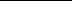 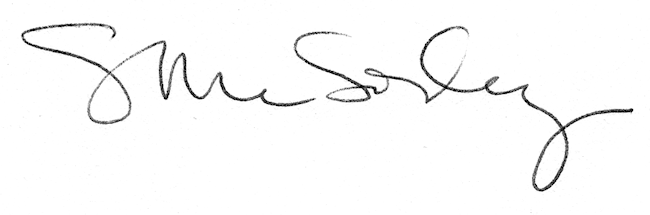 